Allegato B - FAC SIMILE MODELLO RACCOLTA PROPOSTE/OSSERVAZIONI  Al Responsabile della Corruzione e della Trasparenza del Comune di BolotanaOGGETTO: PROPOSTA AGGIORNAMENTO IN MERITO AL CODICE DI COMPORTAMENTO DEI DIPENDENTI DEL COMUNE DI BOLOTANA. Il sottoscritto	nato a	 il 	 residente a		in via	 n.	, CAP	in qualità di			 (specificare la tipologia del soggetto portatore di interesse e la categoria di appartenenza; es. cittadino, RSU OO.SS., Associazioni, Organizzazioni ….. etc .)FORMULAle seguenti osservazioni/proposte relative al Codice di Comportamento dei dipendenti del Comune di Bolotana (VI): osservazioni 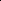 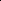 proposte Informativa per il trattamento dei dati personali: il sottoscritto è informato che i dati forniti con la presente saranno trattati dal Comune di Bolotana (titolare) esclusivamente per il relativo procedimento e a tal fine il loro conferimento è obbligatorio; la mancata indicazione non permetterà l'esame delle osservazioni. I dati personali acquisiti saranno trattati da incaricati e dal responsabile del procedimento mediante procedure, anche informatizzate, nei modi e nei limiti necessari per il suo svolgimento.  Luogo e data		(firma)